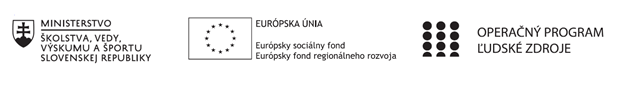 Správa o činnosti pedagogického klubu Príloha:Prezenčná listina zo stretnutia pedagogického klubuFotografie zo stretnutia klubu matematikyPrioritná osVzdelávanieŠpecifický cieľ1.1.1 Zvýšiť inkluzívnosť a rovnaký prístup ku kvalitnému vzdelávaniu a zlepšiť výsledky a kompetencie detí a žiakovPrijímateľZákladná škola, Štúrova 341, Hanušovce nad TopľouNázov projektuRozvoj funkčnej gramotnosti žiakov v základnej školeKód projektu  ITMS2014+312011Q919Názov pedagogického klubu Klub matematiky na 1. stupni ZŠDátum stretnutia  pedagogického klubu9.1.2020Miesto stretnutia  pedagogického klubuUčebňa I. CMeno koordinátora pedagogického klubuMgr. Anna RiškováOdkaz na webové sídlo zverejnenej správyhttps://zshanusovce.edupage.org/text17/ Manažérske zhrnutie:krátka anotácia:    Koordinovanou aktivitou žiakov s využitím úloh na rozvoj funkčnej gramotnosti zo Zborníka pracovných listov, ich motiváciou k učeniu a podpore aktívneho učenia sa môže učiteľ zamerať na určitý edukačný cieľ, ktorý chce dosiahnuť v rámci inkluzívneho vzdelávania. Aby sme jednotlivé kompetencie mohli optimálne rozvíjať, je potrebné kombinovať metódy, dostačujúco poskytnúť informácie, rozvíjať a aktivizovať zážitok učenia a poznávania adekvátne vedomostiam žiakov.kľúčové slová: vyučovacia metóda, aktívne vyučovanie, učiteľ, žiak, motivácia, inkluzívne vzdelávanieHlavné body, témy stretnutia, zhrnutie priebehu stretnutia:        Zborník pracovných listov funkčnej gramotnosti žiakov základnej školy pre primárne vzdelávanie (ISCED 1)1. Zhromažďovanie pracovných listov od prvého až po štvrtý ročník primárneho vzdelávania    k zvoleným témam. 2. Kontrola obsahu pracovných listov so zameraním na implementáciu inovatívnych   a alternatívnych foriem v edukácii.3. Diskusia.          Hneď na začiatku stretnutia po podpísaní prezenčnej listiny boli členovia Klubu matematiky pre 1. stupeň  oboznámení s bodmi programu.1. Postupovali sme podľa bodov programu. V skupinách po ročníkoch sme zhromažďovali k nami    zvoleným témam  pracovné listy s úlohami, aj ich správne riešenia vo forme odpoveďových    hárkov.    Prehľad tém:          I. téma: Vodné zdroje prírody - VODA       II. téma: Živočíšna a rastlinná ríša      III. téma: Slovensko2.  V rámci kontroly obsahu pracovných listov sme mali na zreteli ich motivačné a aktivizujúce     využitie v edukačnom procese s akceptovaním rovnakého prístupu ku kvalitnému vzdelávaniu.     Získaním záujmu žiakov formou   zaujímavých pracovných listov  ich možno smerovať     k zlepšeniu výsledkov a podnietiť v  tvorivom vymýšľaní. V rámci edukačného procesu môžeme     uplatniť aj iné alternatívne formy a inovatívne metódy. 3. Diskusia viedla k výmene postrehov týkajúcich sa popisu jednotlivých úloh a ich zamerania     na rozvoj funkčnej gramotnosti s možnosťou rovnakého prístupu vzdelávania.Závery a odporúčania:            Konzultovať a hľadať  zaujímavé riešenia pri  vymýšľaní  úloh  s využitím ďalších alternatívnych foriem a implementácií inovatívnych metód v edukácií.Vypracoval (meno, priezvisko)Mgr. Anna RiškováDátum13.1.2020PodpisSchválil (meno, priezvisko)DátumPodpis